Name................................................................................................ Index Number........................								Student’s Signature..........................231/3BIOLOGYPAPER 3PRACTICALJUNE, 20171 ¾  HOURSSUNSHINE SECONDARY SCHOOLKenya Certificate of Secondary EducationBIOLOGYPaper 3PracticalTIME: 1 ¾  HoursYou are  provided with 6 test tubes, solution C, droppers, a white tile, iodine solution, 0.1% sodium chloride, 1.4% sodium chloride, Benedicts solution, solution A, water bath and labels. Label three tests S, T and U.  Into each test-tube, place 3ml of solution C.Put a drop of solution C on a white tile and add a drop of iodine solution.Record your observation.								(1mk)---------------------------------------------------------------------------------------------------------C) Add 3 drops of 0.1% sodium chloride solution and 2ml of solution A to test tube T.To test-tube U add three drops of 1.4% sodium chloride solution and 2ml of solution A.  Sodium chloride is a source of sodium ions.  Place the test tube S, T and U in a water bath maintained at 37oC for 30 minutes. Using a drop of the solution from each test-tube repeat the procedure in (a) above and spare the rest for the next question.  Record your observation in the table below.							(3mks)i) Put 2cm3 of solution from test-tube S in a clean test-tube and add 2cm3 of Benedict solution, shake then heat the mixture to boil.  Record your final observations in the table below.  Repeat the procedure for solution T and U.		(3mks)ii) Account for your results in test-tube T and U.				(3mks)----------------------------------------------------------------------------------------------------------------------------------------------------------------------------------------------------------------------------------------------------------------------------------------------------------------------------------------------------------------------------------------------------------------------------------------------------------------------------------------------------------------------------------Why was the test-tube S included in the experiment?			(1mk)-----------------------------------------------------------------------------------------------------Suggest the identity of solution A.						(1mk)-----------------------------------------------------------------------------------------------------Why was the water bath maintained at 37oC.				(1mk)-----------------------------------------------------------------------------------------------------You are provided with specimen labelled M.Using floral parts and the leaves, classify the plant from which part M was obtained into class and give reasons.Class ---------------------------------------------------------------------------------------------Reasons --------------------------------------------------------------------------------------------------------------------------------------------------------------------------------------------------------------------------------------------------------------------------------------	(3mks)Suggest the pollinating agent for the specimen M and give reasons.Pollinating agent ------------------------------------------------------------------------  (1mk)Reasons --------------------------------------------------------------------------------------------------------------------------------------------------------------------------------------------------------------------------------------------------------------------------------------		(2mks)Dissect the flower longitudinally into two equal parts and examine one of the parts using a hand lens.Describe the following parts Androecium								(3mks)------------------------------------------------------------------------------------------------------------------------------------------------------------------------------------------------------------------------------------------------------------------------------------------Gynoecium								(3mks)---------------------------------------------------------------------------------------------------------------------------------------------------------------------------------------------------------------------------------------------------------------------------------------Use the hand lens to observe the pistil closely, draw the pistil only and label the parts.	(3mks)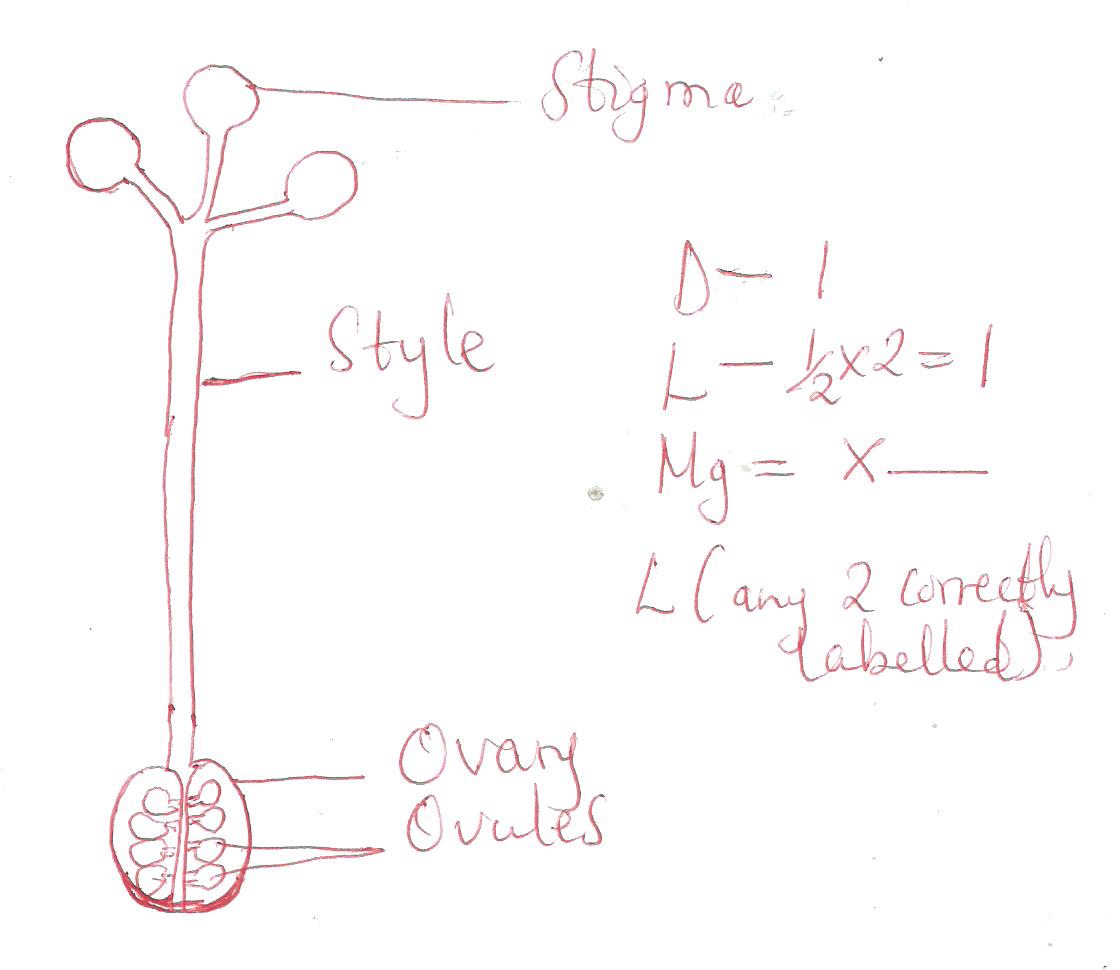 The photographs below show an experiment that was set to investigate a certain response in bean seedlings.  Examine them.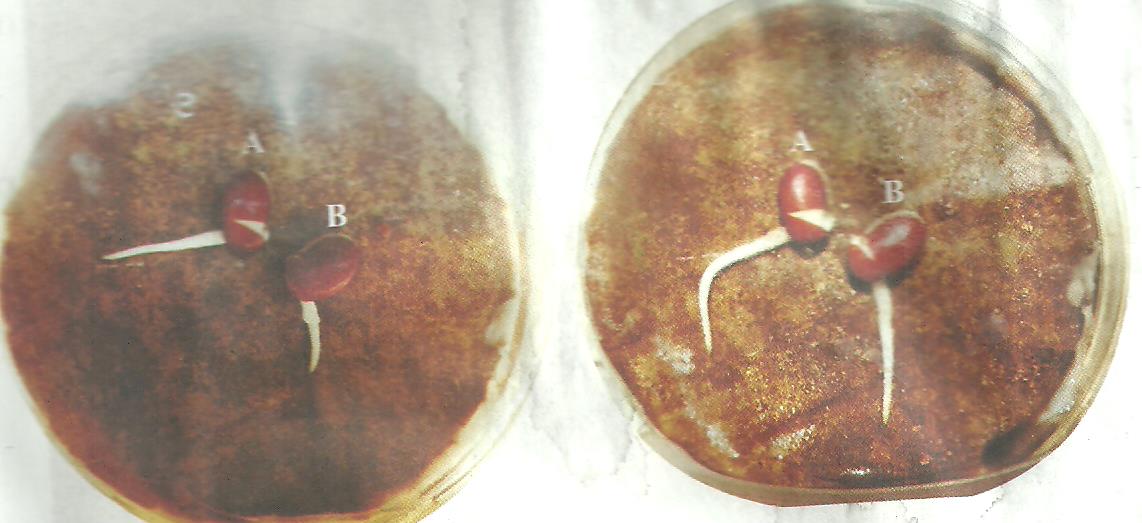 At the beginning						after 24 hoursWhich response was being investigated?						(1mk)-------------------------------------------------------------------------------------------------------------------------------------------------------------------------------------------------------------Account for the observed results for seedling A after 24 hours.			(5mks)------------------------------------------------------------------------------------------------------------------------------------------------------------------------------------------------------------------------------------------------------------------------------------------------------------------------------------------------------------------------------------------------------------------------------------------------------------------------------------------------------------------------------------------------------------------------------------------------------------------------------------------------------------------------------------------------------------------------------------------------------------------------------------------------------------------------------------------------------------------------------------------------------------------------------------------------------------------------------------------------------------------------------------------------------------------------------------------------------------------------------------------------------------------------------------------------------------------------------------------------------------------------------------Explain why in seedling B the root continued growing straight down.   		(2mks)--------------------------------------------------------------------------------------------------------------------------------------------------------------------------------------------------------------------------------------------------------------------------------------------------------------------Explain the significance of the response you stated in (a) above to the plant.  	(2mks)---------------------------------------------------------------------------------------------------------------------------------------------------------------------------------------------------------------------------------------------------------------------------------------------------------------------b) Below is a photograph of a mammalian bone, labelled Q. 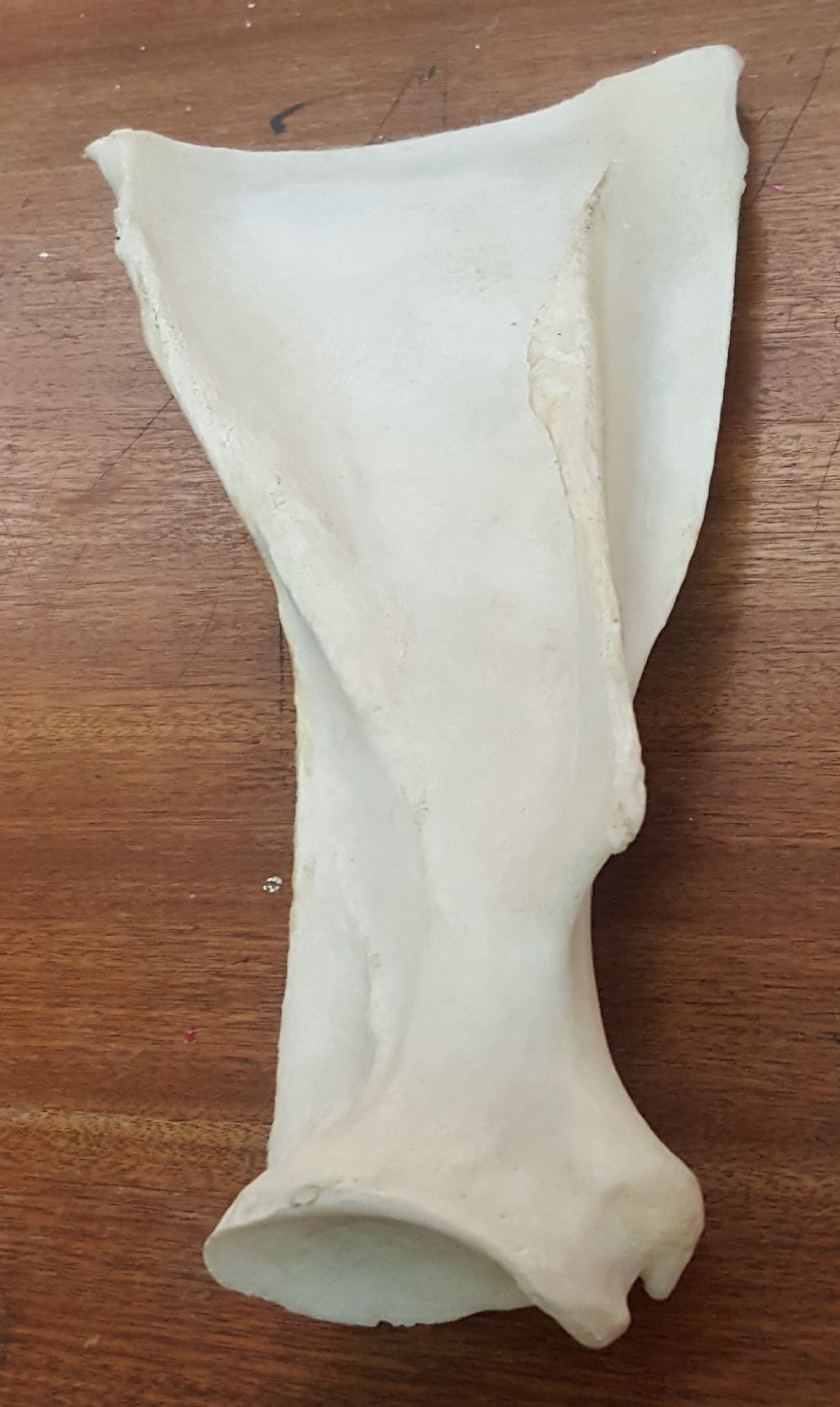 Identify the bone								(1mk)-------------------------------------------------------------------------------------------------------------------------------------------------------------------------------------------State how the bone is adapted to its functions.				(3mks)--------------------------------------------------------------------------------------------------------------------------------------------------------------------------------------------------------------------------------------------------------------------------------------------------------------------------------------------------------------------------------------------------------------------------------------------------------------------------------------Name the bone that articulates with the bone Q at part labelled X. 	 (1mk)-------------------------------------------------------------------------------------------Name the specific type of joint formed at this articulation.  		 (1mk)--------------------------------------------------------------------------------------------------------------------------------------------------------------------------------------------SUNSHINE SECONDARY SCHOOLBIOLOGY PAPER 3CONFIDENTIALJUNE 2017REQUIREMENTSTest tubes in a rack 60.1% sodium chloride1.4% sodium chloride3 droppersWhite tileIodine solutionBenedicts solutionAmylase / diastase enzyme labelled solution AWater bathFour labelsStarch solution labelled solution CThermometerMeasuring cylinderA freshly picked hibiscus twig with a regular flower (should have flower and a leaf or two) labelled MHand lensScalpelTest-tubeObservation at the end of experimentSTUTest-tubeObservation at the end of experimentSTU